		Agreement			Concerning the Adoption of Harmonized Technical United Nations Regulations for Wheeled Vehicles, Equipment and Parts which can be Fitted and/or be Used on Wheeled Vehicles and the Conditions for Reciprocal Recognition of Approvals Granted on the Basis of these United Nations Regulations*(Revision 3, including the amendments which entered into force on 14 September 2017)_________		Addendum 29 – UN Regulation No. 30		Revision 3 - Amendment 5Supplement 19 to the 02 series of amendments – Date of entry into force: 10 February 2018		Uniform provisions concerning the approval of pneumatic tyres for motor vehicles and their trailersThis document is meant purely as documentation tool. The authentic and legal binding text is: ECE/TRANS/WP.29/2017/105._________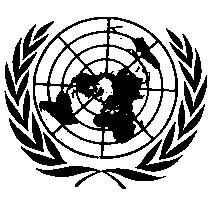 UNITED NATIONSParagraph 3.1.6., amend to read:"3.1.6.	The inscription M+S or M.S or M&S if the tyre is classified in the category of use "snow tyre" or if the tyre is classified in the category of use "special use tyre" when declared by the tyre manufacturer at paragraph 4.1.3. as complying also with the definition given in paragraph 2.6."Paragraph 3.1.7., amend to read:"3.1.7.	The inscription "ET" and/or "POR" if the tyre is classified in the category of use "Special use". In addition, they may also bear the inscription M+S or M.S or M&S.	ET means Extra Tread and POR means Professional Off Road."Paragraph 4.1.3., amend to read:"4.1.3.		The category of use (normal tyre or snow tyre, or special use tyre, or for temporary use);4.1.3.1.	For the tyres belonging to the category of use "special use tyre" those which may bear the inscription M+S or M.S or M&S."Paragraph 6.1.2.1., amend to read:"6.1.2.1.	The outer diameter of a tyre shall be obtained by means of the following formula:	D = d + 2H			where:D	is the outer diameter expressed in millimetres;d	is the nominal rim diameter defined in paragraph 2.23. above, expressed in millimetres;H	is the nominal section height rounded to the nearest millimetre and is equal to: H = S1 • 0.01 Ra, whereS1	is the nominal section width in millimetres (mm);Ra	is the nominal aspect ratio;		all as shown on the sidewall of the tyre in the tyre-size designation in conformity with the requirements of paragraph 3.4. above."Paragraph 6.1.5.4., amend to read:"6.1.5.4. 	For tyres of the category of use "snow tyre" the outer diameter shall not exceed the following value	Dmax,snow = 1.01 • Dmax 		rounded to the nearest mm where Dmax is the maximum outer diameter established in conformity with the above."Paragraph 12., amend to read:"12.	Names and addresses of technical services responsible for conducting approval tests, of test laboratories, and of Type Approval Authorities."Annex 7,Paragraphs 2.2.2. to 2.2.4., amend to read:"2.2.2.	The maximum load rating associated with a maximum speed of 240 km/h for tyres Speed Symbol "V" (see para. 2.37.2. of this Regulation).2.2.3.	The maximum load rating associated with a maximum speed of 270 km/h for tyres with speed symbol "W" (see paragraph 2.37.3. of this Regulation).2.2.4.	The maximum load rating associated with a maximum speed of 300 km/h for tyres with speed symbol "Y" (see paragraph 2.37.4. of this Regulation)."Paragraph 2.5.2., amend to read:"2.5.2.	Initial test speed: prescribed maximum speed for the type of tyre (see paragraph 2.34.1. of this Regulation), less 40 km/h in the case of the smooth wheel having 1.70 m ± 1 per cent in diameter or less 30 km/h in the case of the smooth wheel having 2 m ± 1 per cent in diameter;"E/ECE/324/Rev.1/Add.29/Rev.3/Amend.5−E/ECE/TRANS/505/Rev.1/Add.29/Rev.3/Amend.5E/ECE/324/Rev.1/Add.29/Rev.3/Amend.5−E/ECE/TRANS/505/Rev.1/Add.29/Rev.3/Amend.526 April 2018